Dalle ore 9.00 alle ore 9.30 (I udienze e attività preliminari)TRATTANDOSI DI PROCESSI PRIVI DI TESTI E DI RAPIDA TRATTAZIONE VERRANNO REGOLARMENTE CELEBRATI N. 5945/2019 R.G.N.R. 		N.   575/2020 R.G.N.R. 		N. 5765/2020 R.G.N.R. 		N.   515/2020 R.G.N.R. 		N.   135/2019 R.G.N.R. 		N. 5945/2018 R.G.N.R.		ord. MAPN. 6660/2018 R.G.N.R.		ord. MAPDalle 9.30 alle 10.00 (discussioni)N. 3505/2017 R.G.N.R.		N. 1816/2017 R.G.N.R.		N. 1065/2018 R.G.N.R.		sarà rinviato fuori udienza al 18.5.2021N. 5276/2014 R.G.N.R.		sarà rinviato fuori udienza al 18.5.2021N.   490/2014 R.G.N.R.		Dalle ore 10.00 alle ore 10.30 (istruttoria con p.c. da trattare in quanto prioritaria)N. 2472/2014 R.G.N.R.N. 4076/2017 R.G.N.R.N. 1926/2014 R.G.N.R.Alle ore 10.30 (discussione)N.   246/2020 R.G.N.R.		videoconferenza/imputato detenuto Alle ore 11.00 (discussione)N. 4424/2018 R.G.N.R.	il processo sarà rinviato al 20.4.2021 (impedimento difensore)	Dalle 11.00 alle 12.00 (istruttoria con p.c. da rinviare in quanto non prioritari)N. 4216/2016 R.G.N.R.			6.4.2021N. 2956/2016 R.G.N.R.			13.4.2021N. 4338/2017 R.G.N.R.			20.4.2021N.   316/2016 R.G.N.R.			27.4.2021N. 6206/2015 R.G.N.R.			4.5.2021N. 1406/2016 R.G.N.R.			11.5.2021Alle ore 12.00 (solo per verifica rito)N. 6088/2020 R.G.N.R.		vi è istanza del difensore 	Dalle 11.30 alle 11.45 (Fascicoli oggetto di rinvio nello stato)N. 1760/2016 R.G.N.R.			25.1.2022N. 4369/2016 R.G.N.R.			25.1.2022N. 7852/2015 R.G.N.R.			25.1.2022N. 3495/2016 R.G.N.R.			25.1.2022N. 2647/2012 R.G.N.R.		  	1.2.2022N. 4783/2013 R.G.N.R.		 	28.9.2021Dalle 11.45 alle 12.00 (Fascicoli oggetto di rinvio nello stato)N.     30/2016 R.G.N.R.		   	1.2.2022N.   976/2019 R.G.N.R.		   	1.2.2022N.   469/2015 R.G.N.R.		   	1.2.2022N. 5025/2018 R.G.N.R.		   	1.2.2022N. 2935/2017 R.G.N.R.		   	1.2.2022N. 2945/2019 R.G.N.R.		   	1.2.2022N.     2019/285 S.I.G.E.		  	18.5.2021Alle ore 14.30 (istruttoria prioritaria)N. 4869/2019 R.G.N.R.IL GIUDICE (dott. Simone De Martino)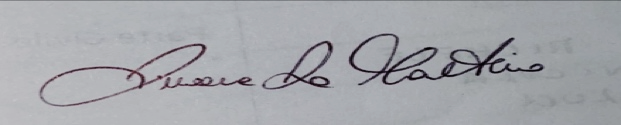 N.B. si precisa che, ove dovesse emergere una discrasia fra la data di rinvio indicata e quella risultante dal verbale di udienza, ai fini di legge varrà quest’ultima.La presente comunicazione non tiene luogo delle comunicazioni ovvero delle notificazioni previste per legge.